https://link.springer.com/article/10.1007/s11082-023-04654-7#:~:text=By%20properly%20manipulating%20the%20variables,multiple%20focal%20spots%2Fholes%2C%20longitudinally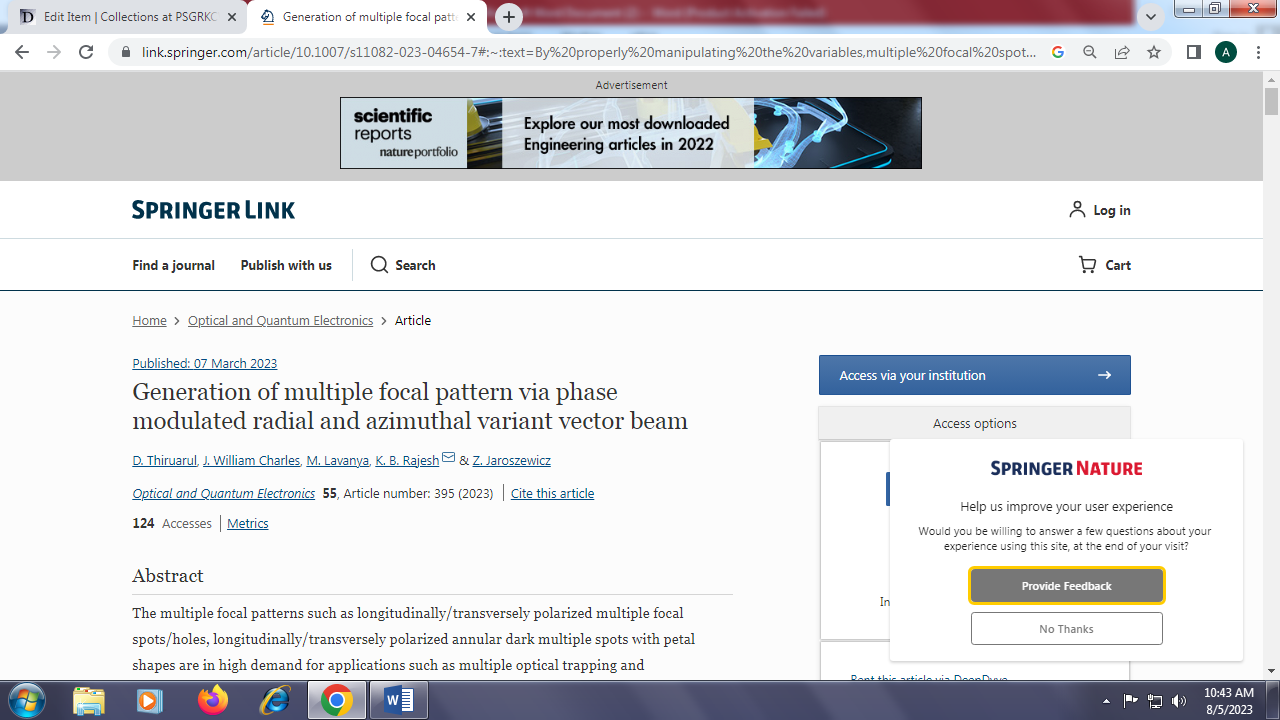 